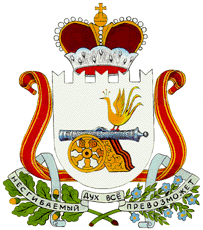 АДМИНИСТРАЦИЯ СТАБЕНСКОГО СЕЛЬСКОГО ПОСЕЛЕНИЯ СМОЛЕНСКОГО РАЙОНА СМОЛЕНСКОЙ ОБЛАСТИПОСТАНОВЛЕНИЕот __________ 2019 года                                                                      № ____В соответствии с нормами главы 35 Гражданского кодекса РФ, главы 8 Жилищного кодекса РФ, Совет депутатов Стабенского сельского поселенияАДМИНИСТРАЦИЯ СТАБЕНСКОГО СЕЛЬСКОГО ПОСЕЛЕНИЯ СМОЛЕНСКОГО РАЙОНА СМОЛЕНСКОЙ ОБЛАСТИ ПОСТАНОВЛЯЕТ:1. 	Утвердить Положение о порядке заключения, изменения, прекращения (расторжения) договора социального найма муниципальных жилых помещений Стабенского сельского поселения.2. 	Настоящее Положение вступает в силу со дня опубликования (обнародования).Глава муниципального образованияСтабенского сельского поселения Смоленского района Смоленской области                               Д.С. Чекрыжов УтвержденоПостановлением Администрации Стабенского сельского поселенияСмоленского района Смоленской областиот_____________№_____Положение о порядке заключения, изменения, прекращения (расторжения) договора социального найма муниципальных жилых помещений Стабенского сельского поселенияI. Общие положения1.1. 	В настоящем Положении используются следующие основные понятия:- муниципальный жилищный фонд - совокупность жилых помещений, принадлежащих на праве собственности Стабенскому сельскому поселению;- договор социального найма муниципального жилого помещения - соглашение, заключаемое на неопределенный срок в письменной форме, по которому собственник муниципального жилищного фонда либо уполномоченное им лицо (далее - Наймодатель) предоставляет во владение и пользование гражданину (далее - Нанимателю) жилое помещение для проживания в нем на условиях, установленных Жилищным кодексом РФ.1.2. 	Предметом договора социального найма может быть жилое помещение (жилой дом, квартира, часть дома или квартиры).Не могут быть самостоятельным предметом договора социального найма неизолированные жилые помещения, помещения вспомогательного использования, а также общее имущество в многоквартирном доме.1.3. 	Договор социального найма определяет стороны: Наймодатель и Наниматель, а также состав семьи Нанимателя, их права и обязанности согласно типовому договору, утвержденному Правительством РФ.Семья Нанимателя - проживающие совместно с нанимателем супруг, дети и родители Нанимателя. Другие родственники, нетрудоспособные иждивенцы признаются членами семьи Нанимателя, если они вселены Нанимателем в качестве членов его семьи и ведут с ним общее хозяйство. В исключительных случаях иные лица могут быть признаны членами семьи Нанимателя в судебном порядке.Члены семьи Нанимателя имеют равные с ним права и обязанности по пользованию жилым помещением. Члены семьи Нанимателя жилого помещения по договору социального найма должны быть указаны в договоре социального найма жилого помещения.II. Основания заключения, изменения, прекращения (расторжения) договора социального найма2.1.	Основанием для заключения договора социального найма может являться:- решение органа местного самоуправления о предоставлении жилого помещения муниципального жилищного фонда по договору социального найма;- ордер на жилое помещение (выданный ранее уполномоченными органами);- решение суда о признании за гражданами права пользования жилым помещением;- договор об обмене жилыми помещениями;- передача гражданами полученных ими ранее в собственность в порядке приватизации и свободных от обязательств жилых помещений в муниципальную собственность (деприватизация).2.2. 	Наниматель с согласия в письменной форме членов своей семьи, в том числе временно отсутствующих членов своей семьи, вправе вселить в занимаемое им жилое помещение по договору социального найма своего супруга, своих детей и родителей или с согласия в письменной форме членов своей семьи, в том числе временно отсутствующих членов своей семьи, и наймодателя - других граждан в качестве проживающих совместно с ним членов своей семьи. Наймодатель может запретить вселение граждан в качестве проживающих совместно с нанимателем членов его семьи в случае, если после их вселения общая площадь соответствующего жилого помещения на одного члена семьи составит менее учетной нормы. На вселение к родителям их несовершеннолетних детей не требуется согласие остальных членов семьи нанимателя и согласие наймодателя.Вселение в жилое помещение граждан в качестве членов семьи нанимателя влечет за собой изменение соответствующего договора социального найма жилого помещения в части необходимости указания в данном договоре нового члена семьи нанимателя.2.3. 	Граждане, проживающие в одной квартире и пользующиеся в ней жилыми помещениями по отдельным договорам найма, в случае объединения в одну семью вправе требовать заключения с кем-либо из них одного договора социального найма на все занимаемые ими помещения.В этом случае оформляется в установленном порядке прекращение ранее действующих отдельных договоров социального найма и заключается единый договор социального найма на все жилое помещение в соответствии с достигнутым соглашением между сторонами договора либо по решению суда.2.4. 	Дееспособный член семьи Нанимателя может с согласия Нанимателя и остальных совершеннолетних членов семьи требовать признания его Нанимателем по ранее заключенному договору найма вместо первоначального Нанимателя. Такое же право принадлежит в случае смерти Нанимателя любому совершеннолетнему члену семьи умершего.2.5. 	Договор социального найма жилого помещения расторгается:1) 	с письменного согласия Нанимателя и проживающих совместно с ним членов его семьи;2) 	в случае выезда Нанимателя и членов его семьи в другое место жительства;3) 	в случае обмена жилыми помещениями по договорам социального найма на основании представленных договора об обмене жилыми помещениями и соответствующих согласий каждого Наймодателя обмениваемого жилого помещения.Договор социального найма жилого помещения прекращается в связи с утратой (разрушением) жилого помещения, со смертью одиноко проживающего Нанимателя.Расторжение договора социального найма жилого помещения по требованию Наймодателя допускается в судебном порядке в случаях:1) невнесения Нанимателем платы за жилое помещение и (или) коммунальные услуги в течение более шести месяцев;2) разрушения или повреждения жилого помещения Нанимателем или другими гражданами, за действия которых он отвечает;3) систематического нарушения прав и законных интересов соседей, которое делает невозможным совместное проживание в одном жилом помещении;4) использования жилого помещения не по назначению.2.6. Переход права собственности на занимаемое по договору социального найма жилое помещение не влечет прекращение или изменение договора социального найма жилого помещения. При этом новый собственник становится Наймодателем на условиях ранее заключенного договора социального найма.В этом случае в действующем договоре делается отметка об изменении Наймодателя со ссылкой на правовой акт органа местного самоуправления и заверяется печатью.III. Порядок заключения, изменения, прекращения (расторжения) договора социального найма3.1. 	Для заключения, изменения, прекращения (расторжения)  договора социального найма жилых помещений муниципального жилищного фонда граждане обращаются в администрацию Стабенского сельского поселения Смоленского района Смоленской области (далее - администрация), которая осуществляет весь комплекс работ, связанных с заключением договоров социального найма жилых помещений муниципального жилищного фонда, а именно:1) первичные консультации граждан;2) прием от граждан документов и регистрация заявлений;3) проверка документов на предмет их достаточности и надлежащего оформления;4) контроль за соблюдением законодательства РФ;5) заключение договоров,  учет и регистрация договоров социального найма и соглашений;6) иные необходимые работы, связанные с заключением договоров социального найма.3.2. 	Гражданам для заключения, изменения, прекращения (расторжения) договоров социального найма муниципального жилищного фонда (за исключением случаев, когда заключение договоров социального найма осуществляется по решению органа местного самоуправления о предоставлении жилого помещения гражданам состоящим на учете нуждающихся в жилых помещениях)  необходимо обратиться с заявлением, составленным по форме № 1 (для граждан, получивших жилые помещения социального использования после 01.03.2005) или № 2 (для граждан, занимающих жилые помещения) согласно приложению № 1 к настоящему Положению, с приложением необходимых документов, которые подлежат проверке в установленном настоящим Положением порядке.3.3. Соглашения об изменении договора социального найма жилого помещения либо его прекращении (расторжении) составляются по формам № 3 и № 4 согласно приложению № 1 к настоящему Положению.3.4. Договоры социального найма жилого помещения муниципального жилищного фонда, соглашения об изменении договора социального найма жилого помещения либо его прекращении подлежат учету в Реестре договоров социального найма жилых помещений муниципального жилищного фонда и Реестре соглашений об изменении договоров социального найма жилых помещений либо их прекращении (далее - Реестр) по формам № 5 и № 6 согласно приложению № 2 к настоящему Положению.IV. Заключительные положения4.1. 	Признание гражданина безвестно отсутствующим не влечет изменения договора социального найма в части семьи Нанимателя.4.2. 	Договор социального найма является основанием для проведения регистрации по месту жительства и месту пребывания граждан и определяет право пользования жилым помещением.4.3. 	При решении вопросов, связанных с заключением договора социального найма с участием несовершеннолетних граждан Российской Федерации, привлекаются органы опеки и попечительства в случаях:- недостижения соглашения между родителями о месте жительства несовершеннолетнего гражданина;- при ухудшении жилищных условий несовершеннолетнего гражданина;- иных случаях, предусмотренных законодательством.4.4. 	Установить срок заключения договора социального найма, его регистрации либо выдачи отказа не позднее чем через 15 рабочих дней со дня обращения в администрацию, в случае обмена жилыми помещениями - не позднее чем через 10 рабочих дней со дня обращения и представления документов, предусмотренных частью 5 ст. 74 Жилищного кодекса РФ, в случае предоставления жилого помещения гражданам состоящим на учете нуждающихся в жилых помещениях – в срок, указанный в решении о предоставлении.Приложение N 1
к Положению
о порядке заключения, изменения,
прекращения (расторжения) договоров
социального найма жилых помещений
Стабенского сельского поселенияФормы заявлений и соглашений

Форма N 1. ЗаявлениеФорма N 1.Главе муниципального образованияСтабенского сельского поселенияСмоленского района Смоленской области____________________________________гражданина ____________________________________и членов семьи, совместно проживающихпо адресу:____________________________________ЗАЯВЛЕНИЕПросим заключить договор социального найма на жилое помещение N _________ в_________________________________________________________________________жилом доме, квартире, части дома или квартиры (нужное вписать)по ул. (пер.) __________________________, состоящее из ____ жилых комнат, общейплощадью _________ кв. м, в том числе жилой ______ кв. м, предоставленное мне имоей семье на основании: __________________________________________________________________________________________________________________________.Признать Нанимателем________________________________________________________________________.(Ф.И.О.)Члены семьи Нанимателя:  Подписи граждан  (либо их законных представителей),  получающих жилое помещение на условиях социального найма:Перечень документов, прилагаемых к заявлению:_________________________________________________________________________(Копия решения о предоставлении жилого помещения либо решения суда, либо_________________________________________________________________________договор обмена жилых помещений, иные документы, необходимые для проверки правомерности заключения договора)Договор социального найма зарегистрирован "___" ________ 20__ года за N ______.Форма N 2. ЗаявлениеФорма N 2Главе муниципального образованияСтабенского сельского поселенияСмоленского района Смоленской области____________________________________гражданина ____________________________________и членов семьи, совместно проживающихпо адресу:____________________________________ЗАЯВЛЕНИЕПросим заключить договор социального найма на жилое помещение N _________ в_________________________________________________________________________жилом доме, квартире, части дома или квартиры (нужное вписать)по ул. (пер.) __________________, состоящее из __ жилых комнат, общейплощадью ________ кв. м, в том числе жилой ______ кв. м, занимаемое мной и моейсемьей на основании: _________________________________________________________________________________________________________________________________________________.Признать Нанимателем________________________________________________________________________.(Ф.И.О.)Члены семьи Нанимателя:  Подписи  граждан  (либо их законных  представителей), проживающих  в  жиломпомещении на условиях социального найма: Перечень документов, прилагаемых к заявлению:_________________________________________________________________________(Выписка из домовой книги, копия поквартирной карточки, копия финансово-лицевого счета,_________________________________________________________________________справка-характеристика БТИ жилого помещения, копии паспортов совершеннолетних_________________________________________________________________________граждан, иные документы, необходимые для проверки правомерности заключения договора)_________________________________________________________________________ Договор социального найма зарегистрирован "___" ________ 20__ года за N ______.Форма N 3. СоглашениеФорма N 3Соглашениеоб изменении договора социального найма от _________ N ___муниципального жилищного фондад. Покорное          		          				     		     "__" _________ 20__ годаАдминистрация Стабенского сельского поселения Смоленского района Смоленской области в лице Главы муниципального образования Стабенского сельского поселения Смоленского района Смоленской области__________________________________________________________________________________,(Ф.И.О.)действующего на основании Устава Стабенского сельского поселения, именуемый в дальнейшем Наймодатель, с одной стороны, и гражданин(ка)__________________________________________________________________________________(фамилия, имя, отчество)____________________________________________________________________________________(данные паспорта, удостоверения личности)__________________________________________________________________________________,именуемый(ая) в дальнейшем Наниматель, с другой стороны, заключили настоящее соглашение (далее - Соглашение) о следующем:1. Предметом Соглашения является изменение заключенного договора социального найма от ________ N _____ муниципального жилищного фонда, касающегося _________________________________________________________________________________,(жилого помещения в коммунальной квартире или квартиры)расположенной по адресу: ____________________________________________________________________________________,а) в части Нанимателя (состава семьи Нанимателя):Считать Нанимателем ________________________________________________________________.Считать семьей Нанимателя следующих граждан: (фамилия, имя, отчество)на основании ____________________________________________________________.(личное заявление граждан, решение суда и т.д.) Вышеуказанные граждане приобретают все жилищные права и обязанности, вытекающие из договора социального найма.б) в части предмета договора найма:    Считать предметом договора найма _______________________________________.2. Настоящее Соглашение составлено в 2 экземплярах, один из которых находится у Наймодателя, другой - у Нанимателя.Подписи:М.П.Форма N 4. СоглашениеФорма N 4Соглашениео прекращении (расторжении) договора социального найма от ________N _________ муниципального жилищного фондад. Покорное 								       "__" ___________ 20__ годаАдминистрация Стабенского сельского поселения Смоленского района Смоленской области в лице Главы муниципального образования Стабенского сельского поселения Смоленского района Смоленской области_______________________________________________________________________________,(Ф.И.О.)действующего на основании Устава Стабенского сельского поселения, именуемый в дальнейшем Наймодатель, с одной стороны, и гражданин(А)_________________________________________________________________________________(фамилия, имя, отчество)_______________________________________________________________________________(данные паспорта, удостоверения личности)______________________________________________________________________________,именуемый(ая) в дальнейшем Наниматель, с другой стороны, заключили настоящее соглашение (далее - Соглашение) о следующем:    Прекратить (расторгнуть) договор социального найма от ____________ N ______муниципального жилищного фонда, касающегося ________________________________________________________________________________,(жилого помещения в коммунальной квартире или квартиры)расположенной по адресу: ________________________________________________________________________________,на основании ________________________________________________________________________________.(указываются документы основания)Подписи:М.П.Приложение N 2к Положению
о порядке заключения, изменения,
прекращения (расторжения) договоров
социального найма жилых помещений
Стабенского сельского поселенияФорма N 5. РеестрРеестрдоговоров социального найма жилых помещений муниципального жилищного фонда.Форма N 6. РеестрРеестрсоглашений об изменении договоров социального найма жилого помещения либо их прекращенииО порядке заключения, изменения, прекращения (расторжения)  договора социального найма муниципальных жилых помещений Стабенского сельского поселенияНаймодатель:Наниматель и члены его семьи:Наймодатель:Наниматель и члены его семьи:№п/пРеквизиты НПА АдминистрацииРеквизиты договораРеквизиты договораФ.И.О.нанимателяСведения о членах семьи, которые вселяются вместе с нанимателемСведения о членах семьи, которые вселяются вместе с нанимателемСведения о жилых помещенияхСведения о жилых помещенияхСведения о жилых помещенияхДополнительная информациядатаномерФ.И.О.Степень родствакомната/квартира/ домадресобщая площадь, кв.м.1234567891011№п/пРеквизиты НПА АдминистрацииРеквизиты соглашения об изменении/прекращении договора социального наймаРеквизиты соглашения об изменении/прекращении договора социального наймаФ.И.О.нанимателяАдрес жилого помещенияДополнительная информациядатаномер1234567